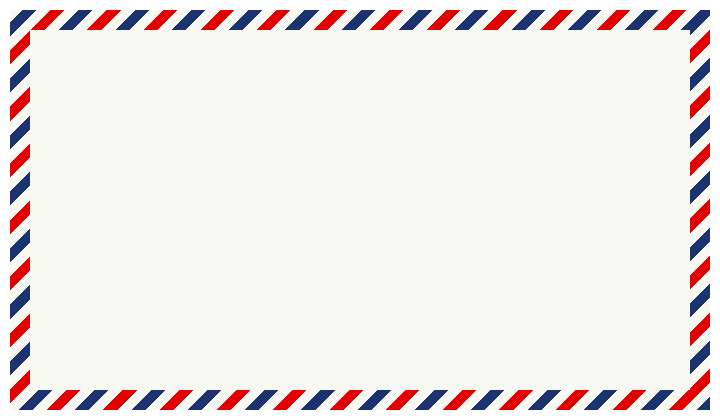 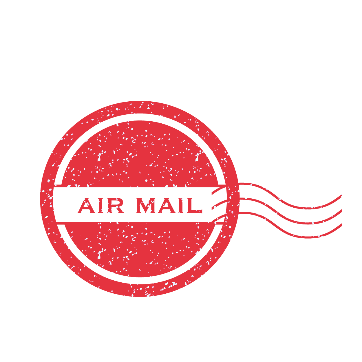 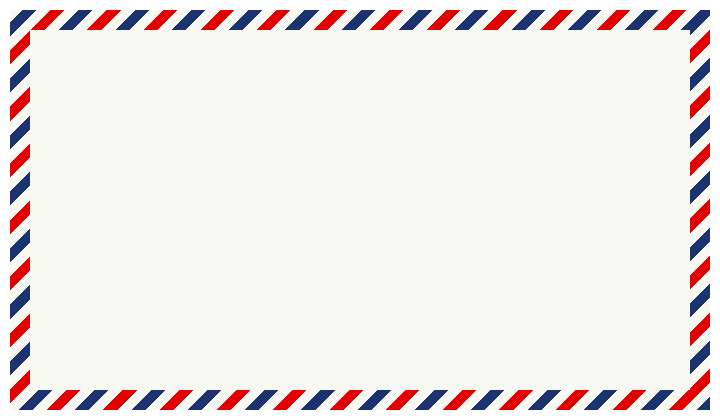 高校進学に向けて不安のある方、サポート校・専修学校などをご検討されている方へ、
静岡市内にある高等学校を見学してみませんか？今回は静岡駅の駅北周辺にある複数の学校を見学できるツアーを組みました。授業中や休み時間などの生徒たちの様子を直接見学できる良い機会となります。途中参加や途中退散も可ですのでお気軽にお申し込みください。各学校の先生に聞いてみたいことも事前に受け付けています。それをベースにお話を展開してくださるケースもありますので、ぜひ併せてご検討ください。日時	：6月20日（月）集合：12時45分～集合場所	：飛鳥未来きずな高等学校 ビルの1F入口(静岡市葵区御幸町6 静岡市セントラルビル)対象	：通学型通信制高校（サポート校）、専修学校などを考えている中学生・高校生の保護者（生徒さんの参加も可）定員	：10組（先着順）内容	：授業中及び休み時間の見学、学校説明及び質疑応答等参加費	：無料申込方法	　以下の内容を、下記のお問合せ先メールアドレス宛にお送りください        ①お名前	②電話番号（当日連絡が取れるもの）        ③参加人数（保護者、生徒）	④お子さまの学年        ⑤学校に聞いてたいことお問合せ　学習ル－ムあしたば　加藤　090-1278-9995 （申込先）info@ashitaba-room.com      （当日の緊急連絡先）090-1278-9995　加藤主催：特定非営利活動法人子育て
サークルネットしずおか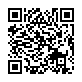 後援: 静岡市協力：学習支援室ぴあ・家庭教師のみらい